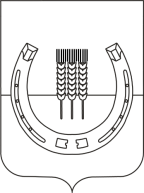 АДМИНИСТРАЦИЯ СПАССКОГО СЕЛЬСКОГО ПОСЕЛЕНИЯСПАССКОГО МУНИЦИПАЛЬНОГО РАЙОНАПРИМОРСКОГО КРАЯ РАСПОРЯЖЕНИЕ 14 апреля 2021 года                             с. Спасское                                                    № 18-рОб исполнении бюджета Спасского сельского поселения за первый квартал 2021 годаВ соответствии с Бюджетным кодексом Российской Федерации, Положением о бюджетном процессе в Спасском сельском поселении, утвержденным решением муниципального комитета Спасского сельского поселения от 28.02.2020 № 294,1.Утвердить отчёт администрации Спасского сельского поселения об исполнении бюджета Спасского сельского поселения за первый квартал 2021 года по доходам в сумме 3910192,95 рублей, по расходам в сумме 5920638,31 рублей, источникам финансирования дефицита бюджета (дефицит) в сумме 2010445,36 рублей, согласно приложению к настоящему распоряжению.2. Контроль за исполнением настоящего распоряжения оставляю за собой.Глава администрации Спасского сельского поселения	                                                                         А.В. Деркач